Conjugaison CE2Conjugue le verbe aller au féminin singulier, au passé composé.Je * *      Tu * *      Elle * *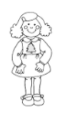 Conjugue le verbe venir au masculin pluriel, au passé composé.Nous *  *   Vous *  *   Ils * *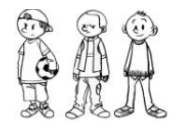 Utilise le verbe « aller » au passé composé pour compléter ces phrases.a. Adélia * * à la piscine.b. Hugo et Kenzo * * au cinéma.c. Kimberly et Manon ne * pas * en Grèce.d. Toi, Janis, tu * * à la plage.e. Nicolas et moi, nous * * à Paris.f. Nolan dit à ses sœurs : « Vous * * à la boulangerie ? »CorrigéConjugaison CE2Conjugue le verbe aller au féminin singulier.               Je suis allée     Tu es allée     Elle est alléeConjugue le verbe venir au masculin pluriel.               Nous sommes venus      Vous      êtes venus       Ils sont venusUtilise le verbe « aller » au passé composé pour compléter ces phrases.a. Adélia est allée à la piscine.b. Hugo et Kenzo sont allés au cinéma.c. Kimberly et Manon ne sont pas allées en Grèce.d. Toi, Janis, tu es allé_   à la plage.e. Nicolas et moi, nous sommes allés à Paris.  (Pour cette phrase, on ne sait pas qui est « moi ». Les élèves ne savent pas encore que cela n’a pas d’importance car tant qu’il y a au moins un nom masculin dans le sujet, on accorde au masculin.)f. Nolan dit à ses sœurs : « Vous êtes allées à la boulangerie ? »   (« Vous », ce sont les sœurs.)